Kategorie B 	 PlusEnergieBauten 	 PlusEnergieBau®-Diplom 2014Das 2013 erstellte, gut gedämmte und mit zahlreichen A++-Geräten bestückte Einfamilienhaus (EFH) Renggli in Wolhusen/LU erzeugt auf dem Süddach jährlich 11’200 kWh. Die mit monokris- tallinen Solarzellen ausgestattete 10 kWp-PV-Dachanlage ist vorbildlich integriert. Am Hang, unterhalb des Gebäudes, produziert die angebaute thermische Solaranlage 7’960 kWh/a Wär- me. Zusammen erzeugen die Solaranlagen rund 19’100 kWh/a. Der restliche Wärmebedarf wird mittels einer Pellets-Heizung gedeckt. Bei einem Gesamtenergiebedarf von 14’600 kWh/a re- sultiert eine Eigenenergieversorgung von 131%. Dadurch wird das EFH zu einem PlusEnergieBau (PEB).131%-PEB-EFH Renggli, 6110 Wolhusen/LUDank der guten Wärmedämmung von 35- 60 cm, A++-Haushaltgeräten sowie LED- Lampen benötigt der Neubau bei einer Energiebezugsfläche (EBF) von 265  m2 noch 14’600 kWh pro Jahr und erzeugt mit den Solaranlagen insgesamt 19’100 kWh/a.Der Wärmebedarf beläuft sich dabei auf 10’300 kWh/a. Die 40 m2 grosse Solar- thermie-Anlage erzeugt mit 7’960 kWh/a theoretisch genügend Wärme, um diesen Bedarf zu decken. Diese Wärme wird aller- dings vornehmlich im Sommer gewonnen und hauptsächlich im Winter benötigt. Auf- grund der thermischen Speicherverluste ist das EFH Renggli in den Wintermonaten auf eine Pellets-Feuerung angewiesen, die 2’350 kWh/a zuführen muss.Im Jahresdurchschnitt erzeugt das Ge- bäude 31% mehr Strom, als es gesamt- haft Strom und Wärme benötigt. Es kann rund 4’530 kWh/a emissionsfreien Solar- strom ins Netz einspeisen. Aus  diesem Grund wird das EFH Renggli mit dem PlusEnergieBau-Diplom 2014 ausge- zeichnet.Technische DatenEnergiebedarfEBF: 265 m2	kWh/m2a		%	kWh/a Heizung (inkl. Holz):		25	45	6’625Warmwasser:	13.9	25	3’683Elektrizität:	16.2	30	4’304GesamtEB:	55.1	100	14’612EnergieversorgungEigen-EV:  m2       kWp  kWh/m2a		%	kWh/a PV Dach:    64   10.2	174.7	77	11’183SK:	40	198.9	54	7’956Eigenenergieversorgung:	131	19’139◊ Bestätigt von CKW am 23.6.2014 Huber Kathrin, Tel. 041 249 51 23Beteiligte PersonenStandort und Bauherrschaft: Adrian und Eveline Renggli Pappelweg 17, 6110 WolhusenTel. 041 490 00 47, adievi@bluewin.chEnergiekonzept, HLK-Planung und Solaranlage: Jost Renggli AG, Bahnhofstrasse 29, 6110 Wolhusen Tel. 041 490 02 02, info@jostrenggliag.chArchitektur:Kurmann Architekten AG Willisauerstrasse 11, 6122 MenznauTel. 041 494 90 40Holzelementbau:Haupt AG, Rosswöschstrasse 28, 6017 RuswilTel. 041 496 77 77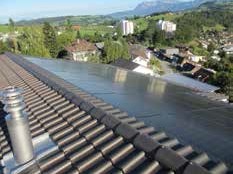 1	2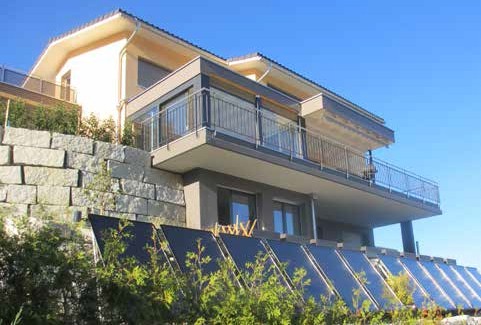 Die Solarkollektoren unterhalb des Gebäudes und die PV-Anlage auf dem Dach erzeugen jährlich 19’100 kWh/a.Obwohl das EFH im Winter auf eine Pelletshei- zung angewiesen ist, erreicht es eine Eigenener- gieversorgung von 131%54     |    Schweizer Solarpreis 2014    |    Prix Solaire Suisse 2014Energiebilanz (Endenergie)%kWh/aEigenenergieversorgung:13119’139Gesamtenergiebedarf:10014’612Solarstromüberschuss:314’527